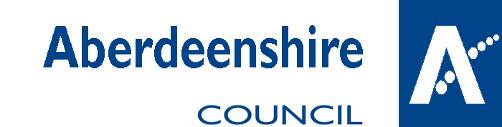 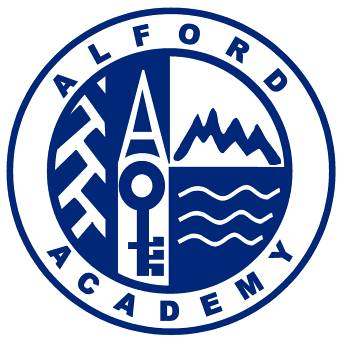 22 March 2019Dear Pupil and Parent/CarerMaths pupils will have the opportunity to attend revision classes with Mrs Munro, Miss Shepherd, Mr Wake and Mrs Walker during the Easter Holidays:Tues 2nd April - AH, H N5 (Mrs Walker, Mr Wake); Wed 3rd April – H, N5, N4 (Mr Wake, Miss Shepherd); Thurs 4th April – H, N5, N4 (Mr Wake, Miss Shepherd); Tues 9th April – AH, H, N5 (Mrs Munro, Mr Wake); Wed 10th April – H, N5, N4 (Mr Wake, Miss Shepherd); Thurs 11th April – H, N5, N4 (Mr Wake, Miss Shepherd).The revision sessions will be held at Alford Academy from 10am to 2pm.  Pupils will be met by their supervising teacher at the main Campus Reception area prior to the start of the session. There will be a short break for lunch. Pupils will remain in school over this short break and therefore please could all pupils attending the revision take a packed lunch and something to drink with them (please note there will be no canteen facilities). If your child requires medication/epipen etc they must ensure that they have this with them and that full details of any medical conditions are included on the consent form. If you wish your son or daughter to take part please complete and return the attached consent form to Mrs S Munro by Thursday 28th March. As the school office is closed over the holiday period, if you need to contact us in the event of an emergency please use the Campus phone number 019755 62922. In the unlikely event that we need to cancel the revision session due to adverse weather or staff illness, the organising teachers will try and make contact with parents via the numbers you give us on your consent form. No transport will be provided so parents are responsible for arranging transport to and from the school.Pupils are expected to come to the session with something to work on, for example: past paper, revision booklet, homework or textbook exercises to complete. They do not have to attend every session.It is assumed that your son/daughter will show commitment by arriving promptly and using the time wisely. Yours sincerely,S Munro